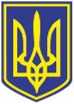 УКРАЇНАЧОРНОМОРСЬКА МІСЬКА РАДАВИКОНАВЧИЙ КОМІТЕТР І Ш Е Н Н Я     26.08.2022                                                              203"Враховуючи можливі ускладнення на території Чорноморської міської територіальної громади в осінньо-зимовий період 2022/2023 року, пов’язаних із перебоями в тепло, -водо, - електропостачанні в умовах воєнного стану та можливого його продовження, з метою запобігання виникненню надзвичайної ситуації техногенного характеру на території Чорноморської міської територіальної громади в осінньо-зимовий період 2022/2023 року, приймаючи до уваги рекомендації комісії з питань техногенно-екологічної безпеки та надзвичайних ситуацій при виконавчому комітеті Чорноморської міської ради Одеського району Одеської області (протокол від 26.08.2022 № 4), на підставі постанови Кабінету Міністрів України від 01.03.2022  № 175 «Тимчасовий порядок виділення та використання коштів з резервного фонду бюджету в умовах воєнного стану» (із змінами), постанови Кабінету Міністрів України від 04.02.1999 № 140 «Про Порядок фінансування робіт із запобігання і ліквідації надзвичайних ситуацій та їх наслідків» (із змінами), рішення виконавчого комітету Чорноморської міської ради Одеської області від 26.05.2011 № 333 «Про затвердження Порядку підготовки документів щодо виділення коштів з резервного фонду бюджету міста Чорноморська», керуючись частиною 2 статті 24 Бюджетного кодексу України та статтями 28, 361, 38, 40, 64  Закону України «Про місцеве  самоврядування в  Україні», виконавчий комітет Чорноморської міської ради Одеського району Одеської області вирішив:Виділити на безповоротній основі з  резервного фонду  бюджету Чорноморської міської територіальної громади  за ТПКВК МБ 8775 «Інші заходи за рахунок коштів резервного фонду місцевого бюджету» кошти у сумі:123 380 гривень Управлінню капітального будівництва Чорноморської міської ради Одеського району Одеської області – головний розпорядник;380 000 гривень Комунальному підприємству «Міське управління житлово-комунального господарства» Чорноморської міської ради Одеського району Одеської області – одержувач коштів через головного розпорядника – Відділ комунального господарства та благоустрою Чорноморської міської ради Одеського району Одеської області;811 081 гривень Комунальному підприємству «Чорноморськводоканал» Чорноморської міської ради Одеського району Одеської області – одержувач коштів через головного розпорядника – Відділ комунального господарства та благоустрою Чорноморської міської ради Одеського району Одеської області.Фінансовому управлінню Чорноморської міської ради Одеського району Одеської області  (Ольга Яковенко) внести  відповідні  зміни до розпису  бюджету  Чорноморської                       міської територіальної громади на 2022 рік.3. Виділені кошти резервного фонду бюджету Чорноморської міської територіальної громади використовуються на придбання матеріалів та обладнання для підготовки до осінньо-зимового періоду 2022/2023 року в умовах особливого періоду за такими напрямами:створення пунктів обігріву та їх облаштування;придбання матеріалів для ліквідації можливих наслідків ураження об’єктів житлового фонду та критичної інфраструктури, зокрема для ремонту і заміни заповнення віконних та дверних прорізів;роботи, придбання матеріалів та обладнання для забезпечення населення водопостачанням в особливий період.4.  Контроль  за  виконанням  цього рішення  покласти  на заступників міського  голови  Руслана Саїнчука та Ігоря Сурніна.Міський голова                                                                                  Василь ГУЛЯЄВПро    виділення    коштів   з  резервногофонду  бюджету Чорноморської міськоїтериторіальної громади 